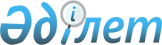 Мемлекеттік білім беру ұйымдары қызметкерлерінің үлгі штаттарын бекіту туралыҚазақстан Республикасы Үкіметінің 2008 жылғы 30 қаңтардағы N 77 Қаулысы.       Ескерту. Қаулының тақырыбы жаңа редакцияда - ҚР Үкіметінің 03.06.2020 № 346 (алғашқы ресми жарияланған күнінен бастап қолданысқа енгізіледі) қаулысымен.       "Білім туралы" Қазақстан Республикасының 2007 жылғы 27 шілдедегі Заңының 4-бабының 11) тармақшасына сәйкес Қазақстан Республикасының Үкіметі ҚАУЛЫ ЕТЕДІ:      1. Қоса беріліп отырған Мемлекеттік білім беру ұйымдары қызметкерлерінің үлгі штаттары бекітілсін.      Ескерту. 1-тармақ жаңа редакцияда - ҚР Үкіметінің 03.06.2020 № 346 (алғашқы ресми жарияланған күнінен бастап қолданысқа енгізіледі) қаулысымен.
      2. Осы қаулыға қосымшаға сәйкес Қазақстан Республикасы Үкіметінің кейбір шешімдерінің күші жойылды деп танылсын.      3. Осы қаулы алғаш рет ресми жарияланған күнінен бастап қолданысқа енгізіледі. Мемлекеттік білім беру ұйымдары қызметкерлерінің
үлгі штаттары
 1. Мектепке дейінгі тәрбие мен оқыту ұйымдары
қызметкерлерінің үлгі штаттары       Ескерту. 1-бөлімге өзгеріс енгізілді - ҚР Үкіметінің 03.06.2020 № 346 (алғашқы ресми жарияланған күнінен бастап қолданысқа енгізіледі) қаулысымен. Мектепке дейінгі тәрбие мен оқыту ұйымдарының бір тобына
есептелген тәрбиешілер мен тәрбиешілер көмекшілерінің
штат бірліктері      кестенің жалғасы       Ескертпелер:        1. Интернаттық үлгідегі санаторийлік мектепке дейінгі тәрбие мен оқыту ұйымдарының тәрбиешілері мен тәрбиешілер көмекшілерінің штат бірліктері (туберкулез, аллергия ауруымен ауыратын, қант диабетімен ауыратын, әлжуаз және жиі ауыратын балалар үшін) демалыс және мереке күндеріндегі жұмысын есептегенде балалар тәулік бойы болатын мектепке дейінгі ұйымдардың тәрбиешілері мен тәрбиешілер көмекшілерінің штат бірліктеріне сәйкес белгіленеді.       2. Тәрбиеленушілерді дамытудың басым бағыты бар мектепке дейінгі тәрбие мен оқыту ұйымдарында мынадай:      әдіскер, бір бірліктен артық емес;      төрт жастағы және одан да ересек балалардың әр тобына лауазымның 0,25 штат бірлігі бойынша балаларды бейінді оқыту жөніндегі педагогтер лауазымының штат бірліктері белгіленеді.       3. Мектепке дейінгі тәрбие мен оқыту ұйымдарындағы музыка жетекшілері лауазымының штат бірліктері 2 жастағы және одан ересек балалардың әрбір тобына лауазымның 0,25 штат бірлігі есебінен белгіленеді.       4. Мектепке дейінгі тәрбие мен оқыту ұйымдарындағы қазақ тілі педагогінің штат бірліктері 3 жастағы және одан да ересек балалардың әрбір тобына лауазымның 0,25 штат бірлігі есебінен белгіленеді.       5. Есту қабілеті бұзылған балаларға арналған мектепке дейінгі тәрбие мен оқыту ұйымдарында және осындай балалар үшін арнайы топтар құрылған мектепке дейінгі тәрбие мен оқыту ұйымдарында әрбір топқа лауазымның бір штат бірлігі сурдопедагог лауазымы қосымша белгіленеді.        6. Сөйлеу қабілеті бұзылған балаларға арналған мектепке дейінгі тәрбие мен оқыту ұйымдарында және сөйлеу қабілеті бұзылған балалар үшін арнайы топтар құрылған мектепке дейінгі тәрбие мен оқыту ұйымдарында логопед және дефектолог мұғалім лауазымының штат бірліктері қосымша белгіленеді.        7. Әр түрлі тілде оқыту және тәрбиелеу қатар жүргізілетін эксперименттік режимде жұмыс істейтін мектепке дейінгі тәрбие мен оқыту ұйымдарында әдіскерлердің лауазымының штат бірліктері топтардың санына қарай, әрбір топқа лауазымның 0,25 штат бірлігі есебінен еңбекақы төлеу қоры шегінде тілдік оқыту және тәрбие берудің әрбір түрі үшін жеке белгіленеді.        8. Мектепке дейінгі тәрбие мен оқыту ұйымдарында дене тәрбиесі залы болған жағдайда 3 және одан ересек жастағы балалардың әрбір тобы үшін лауазымның 0,25 бірлігі есебінде дене тәрбиесі жөніндегі нұсқаушы лауазымының штат бірлігі қосымша белгіленеді.        9. Қыли көзді және амблиопиясы бар балаларға арналған арнаулы топтар құрылған мектепке дейінгі тәрбие мен оқыту ұйымдарында тифлопедагог мұғалімі және әрбір 3 топқа лауазымның 0,5 штат бірлігі есебінен медициналық аппаратураны жөндеу жөніндегі техник лауазымдарының штат бірліктері белгіленеді.        10. Балалардың дене мен психикалық денсаулығын сақтау әрі нығайту жөніндегі міндеттерді орындайтын және физиотерапия кабинеттері бар мектепке дейінгі тәрбие мен оқыту ұйымдарында дәрігер лауазымының 1 штат бірлігі көзделеді.        11. Мектепке дейінгі тәрбие мен оқыту ұйымдарында компьютерлік және ұйымдастыру техникасы болған кезде осы техникаға қызмет көрсету жөніндегі маманның лауазымдық штат бірлігі қосымша белгіленеді.       12. Гуманитарлық-эстетикалық бейіндегі жұмыс бағыты бар мектепке дейінгі тәрбие мен оқыту ұйымдарында ата-аналар мен балалардың қазіргі заманға сай талаптары ескеріле отырып, хореограф, эстетика, бейнелеу өнері жөніндегі педагогтер лауазымдарының және басқа да лауазымдардың штат бірліктері қосымша көзделуі мүмкін. 2. Бастауыш, негізгі орта, жалпы орта білім беру
ұйымдары қызметкерлерінің үлгі штаттары       Ескерту. 2-бөлімге өзгерістер енгізілді – ҚР Үкіметінің 31.03.2017 № 150 (алғашқы ресми жарияланған күнінен кейін күнтізбелік он күн өткен соң қолданысқа енгізіледі); 03.06.2020 № 346 (алғашқы ресми жарияланған күнінен бастап қолданысқа енгізіледі) қаулыларымен.       "Мектеп-балабақша" кешендері        Ескертпелер:      1. Бір топтың тәрбиешілері мен тәрбиешілерінің көмекшілері лауазымының штат бірліктері тәрбиеші мен тәрбиеші көмекшісінің топтағы бір мезгілдегі жұмысы ескеріле отырып, топтың жұмыс режиміне және аптасына белгіленген сағат нормасына қарай белгіленеді.       2. Түнгі кезектегі тәрбиешілерінің көмекшілері лауазымының штат бірліктері екі топқа бір штат бірлігі есебінен белгіленеді. Тәулік бойы жұмыс істейтін бір немесе тақ санды, сондай-ақ топтарға оқшауланған есігі бар ұйымдарда екі топқа бірдей есептелген тәрбиешілер көмекшілерінің штат бірліктері жеке топқа да қолданылуы мүмкін.  Жалпы білім беретін мектептер       Ескертпе:      Бастауыш мектептерде директордың лауазымы 8 және одан көп сынып жинақтауыштары әрі оқушылар саны 240-тан кем болмаған жағдайда белгіленеді.      Жалпы білім беретін мектептерде педагог-ассистент лауазымы психологиялық-медициналық-педагогикалық консультацияның ұсынысы бойынша белгіленеді. Лицейлер, гимназиялар (мектеп-лицейлер, мектеп-гимназиялар), 
эксперименттік алаңдар Жекелеген пәндерді тереңдетіп оқытатын мамандандырылған
мектеп-интернаттар, дарынды балаларға арналған
мектеп-интернаттар және әскери мектеп-интернаттар       Ескертпелер:      1. Тәрбиеленушілердің саны 1-7 сыныптардағы тәрбиеленушілердің әрбір тобына 2 бірліктен және 8-11 сыныптардағы тәрбиеленушілердің әрбір тобына түнгі уақыттағы, демалыс, мереке күндері мен демалыс кезеңінде тәрбиешілерді алмастыруды қоса алғанда, бір топқа бір бірліктен белгіленеді.      2. Жатақхана (интернат) бойынша кезекші немесе тәрбиеші көмекшісі лауазымының штат бірліктері әрбір жатын корпусқа жұмыстың ауысымдық режимі ескеріле отырып белгіленеді.      3. Аспаз бен ас үйдің көмекші жұмысшылары лауазымының штат бірліктері оқушылар санына қарай әрбір 60 балаға бір штат бірлігі есебінен енгізіледі.       4. Әскери мектеп-интернаттарда әскери-жаттығу жұмыстарын жүргізу үшін тир меңгерушісі мен қару қоймасы меңгерушісінің штат бірліктері қосымша енгізіледі.  Жалпы және санаторийлік үлгідегі мектеп-интернаттар       Ескертпелер:        1. Тәрбиешілердің саны демалыс, мереке күндері және демалыс кезеңінде тәрбиешілерді алмастыруды қоса алғанда, 1-7 сыныптардағы тәрбиеленушілердің әрбір тобына 2 бірлік және 8-11 сыныптардағы тәрбиеленушілердің бір тобына 1 бірлік есебінен белгіленеді.        Ата-анасының қамқорлығынсыз қалған 100-ге дейін тәрбиеленушілері бар мектеп-интернаттарда тәрбиеші лауазымының 1 штат бірлігі қосымша белгіленеді, ал 100-ден астам тәрбиеленушілері бар мектеп-интернаттарда әрбір 50 тәрбиеленушіге тәрбиеші лауазымының 0,5 штат бірлігі қосымша белгіленеді.        2. Санаторийлік үлгідегі туберкулез мектеп-интернаттарында дәрігерлер мен медбикелердің штат бірліктері осы интернаттарда оқитын әрбір 100 оқушыға бір дәрігер мен екі медбике бірлігі есебінен белгіленеді.  Өнер мектептері, колледждері (училищелері) 
жанындағы интернаттар       Ескертпелер:      Жалпы білім беретін мектептер жанындағы интернаттарда кемінде 25 адамнан тұратын топқа бір тәрбиеші лауазымының штат бірлігі, бірақ интернатқа кемінде 1,5 бірлік есебінен белгіленеді.      Интернатта 2 немесе одан да көп жатын корпусы болған жағдайда тәрбиешілер көмекшілерінің штат бірліктері осы корпуста тұратын тәрбиеленушілердің санына қарай белгіленеді.      Саны 100-ден астам тәрбиеленуші тұратын интернатта жатын корпустың әр қабатына 2 штат бірлігі есебінен тәрбиеші көмекшісінің лауазымы белгіленеді.       Интернаттардағы ғимараттарға, құрылыстар мен жабдықтарға қызмет көрсететін және жөндейтін жұмысшы лауазымының штат бірлігі жалпы білім беретін мектепте көрсетілген лауазым болмаған кезде енгізіледі.  3. Техникалық және кәсіптік, орта білімнен кейінгі білім беру
ұйымдары қызметкерлерінің үлгі штаттары       Ескерту. 3-бөлім жаңа редакцияда - ҚР Үкіметінің 31.12.2013 № 1487 (алғашқы ресми жарияланған күнінен бастап қолданысқа енгізіледі).       Техникалық және кәсіптік, орта білімнен кейінгі білім беру ұйымдары      Ескертпелер:      1. Техникалық және кәсіптік, орта білімнен кейінгі білім беру ұйымдарында штат бірліктерін айқындау кезінде оқу жылының 1 қаңтарындағы білім алушылардың тізімдік құрамы бойынша саны негізге алынады.      2. Оқу процесіне электронды оқыту жүйесін енгізу кезінде немесе ақпараттық жүйені қолдану салалары бойынша мамандар даярлау кезінде білім алушылар санына қарамастан директордың ақпараттық технологиялар жөніндегі орынбасары лауазымының штат бірлігі қосымша белгіленеді.      3. Белгіленген және жоғары біліктілік деңгейіндегі кадрлар даярлауды қарастыратын техникалық және кәсіптік, орта білімнен кейінгі білім беру ұйымдарында білім алушылар санына қарамастан директордың кәсіптік оқыту жөніндегі орынбасары лауазымының штат бірлігі қосымша белгіленеді.      4. Техникалық және кәсіптік білім беру ұйымдарында техникалық, технологиялық, ауылшаруашылық мамандықтары бойынша 12-15 білім алушыдан тұратын өндірістік оқу тобына бір штат бірлігі, ал күрделі жабдықтарға қызмет көрсетуге, қауіпті және күрделі жұмыстар орындауға байланысты кәсіптер бойынша 8-10 білім алушыдан тұратын топқа өндірістік оқыту шебері лауазымының штат бірлігі белгіленеді.      5. Техникалық және кәсіптік, орта білімнен кейінгі білім беру ұйымдарында 500 немесе одан да көп әскери міндеттілер және әскерге шақыру жасындағы білім алушылар болған жағдайда, кадр және арнайы жұмыс жөніндегі инспектор лауазымының штат бірлігі белгіленеді.      6. Техникалық және кәсіптік, орта білімнен кейінгі білім беру ұйымдарында бір немесе бірнеше мамандықтар бойынша кемінде 150 білім алушы бар болса, ал кәсіп немесе мамандық бейінінің ерекшелігіне байланысты кемінде 120 білім алушы болса, мамандықтар тобы бойынша бөлімше меңгерушісі лауазымының штат бірліктері қосымша белгіленеді.      7. Техникалық және кәсіптік, орта білімнен кейінгі білім беру ұйымдарында мемлекеттік сатып алуды жүзеге асыру үшін мемлекеттік сатып алу бойынша менеджер лауазымының штат бірлігі енгізіледі.      8. Техникалық және кәсіптік, орта білімнен кейінгі білім беру ұйымдарында оқу-әдістемелік бірлестік болған кезде директордың оқу-әдістемелік бірлестік жөніндегі орынбасары, әдіскер, техник-бағдарламашы, аудармашының штат бірліктері қосымша белгіленеді.      9. Техникалық және кәсіптік, орта білімнен кейінгі білім беру ұйымдарында жатақхана бойынша тәрбиеші лауазымының штат бірлігі жатақханада тұратын әрбір 75 білім алушыға және әрбір 25 жетім балаға қосымша енгізіледі.      10. Техникалық және кәсіптік, орта білімнен кейінгі білім беру ұйымдарында 20 және одан да көп жұмыс істеп тұрған жабдықтар (станоктар, машиналар, автомобильдер, тракторлар және ауылшаруашылық машиналары) болған кезде механиктің штат бірлігі белгіленеді.      11. Бірқатар пәндер шет тілінде оқытылатын техникалық және кәсіптік, орта білімнен кейінгі білім беру ұйымдарында шет тілі бойынша әдіскер лауазымының штат бірлігі қосымша белгіленеді.      12. Техникалық және кәсіптік, орта білімнен кейінгі білім беру ұйымдарында бағдарламалар әкімшілерімен келісу бойынша еңбекақы төлеу қорының шегінде немесе көрсетілген ақылы қызметтерден түскен қаражат есебінен қажет болған жағдайда кәсіптердің (қызметшілер мен жұмысшылардың) мынадай штат бірліктері қосымша белгіленеді: аға оқытушы, экономист, әлеуметтік педагог, ұйымдастырушы педагог, консультант-заңгер, мұрағатшы, оқу бөлімінің меңгерушісі, әдістемелік кабинеттің меңгерушісі, қойма меңгерушісі, медициналық пункттің меңгерушісі, асхана меңгерушісі, сүйемелдеуші, көркемдік жетекші, костюмер, суретші, киномеханик, үрмелі аспаптардың күйін келтіруші, дене шынықтыру және бұқаралық жұмыстар жөніндегі нұсқаушы, қосымша білім беру педагогы, музыкалық жетекші, жастар істері жөніндегі инспектор.      13. Эксперимент режимінде бірнеше тілде қатар оқытатын техникалық және кәсіптік, орта білімнен кейінгі білім беру ұйымдарында білім алушылар саны 281-ден көп болғанда, директордың ғылыми жұмыс жөніндегі орынбасары, директордың оқу ісі жөніндегі орынбасары лауазымдарының штат бірліктері әр оқыту тілінің түріне жеке белгіленеді. 4. Даму мүмкіндіктері шектеулі балалар мен жасөспірімдерге арналған арнаулы ұйымдар қызметкерлерінің үлгі штаттары       Ескерту. 4-бөлімнің атауы жаңа редакцияда - ҚР Үкіметінің 03.06.2020 № 346 (алғашқы ресми жарияланған күнінен бастап қолданысқа енгізіледі) қаулысымен.
       Ескерту. 4-бөлімге өзгеріс енгізілді - ҚР Үкіметінің 03.06.2020 № 346 (алғашқы ресми жарияланған күнінен бастап қолданысқа енгізіледі) қаулысымен.       Ескертпелер:       1. Даму мүмкіндіктері шектеулі балалар мен жасөспірімдерге арнаулы білім беру ұйымдарында тәрбиешілердің саны тәрбиеленушілердің әр тобына 2 штат бірлігі есебінен белгіленеді.      2. Сыныптар және тәрбиелеу топтарының толықтырылуы мүмкіндіктері шектеулі балалар мен жасөспірімдерге арналған арнаулы білім беру ұйымдары туралы тиісті нормативтік құқықтық актіде айқындалады.      3. Жетім балалар, ата-анасының қамқорлығынсыз қалған балалар, сондай-ақ жексенбі және мереке күндері осы ұйымда қалатын балалар бар арнаулы білім беру ұйымдарында қосымша мынадай лауазымдар:      осындай әрбір 25 балаға бірақ әр ұйымға 0,25 бірліктен кем болмайтын тәрбиеші лауазымының 0,25 штат бірлігі;      ұйымда кемінде осындай 25 бала болған кезде аспаз лауазымының 0,5 штат бірлігі белгіленеді.      4. Жүріп-тұру мүшелері, сөйлеу қабілеті бұзылған балаларға арналған арнаулы білім беру ұйымдарында 12-15 – балаға бір штат бірлігі есебінен, кемтарлығы күрделі балаларға балалар саны 6-дан аспайтын топтарға бір штат бірлігі есебінен логопед мұғалім және дефектолог мұғалім лауазымдары белгіленеді.      5. Бір немесе бірнеше мектепке дейінгі топтары бар арнаулы білім беру ұйымдарында әрбір топқа мынадай лауазымдар:      тәрбиеші – екі штат бірлігі;      естімейтін, нашар еститін, кейін саңырау болған балаларға, зағип және нашар көретін, ақыл-ойы кенжелеп қалған балаларға арналған топтар үшін дефектолог мұғалімнің бір штат бірлігі белгіленеді.      6. Көру қабілеті бұзылған, жүріп-тұру мүшелері бұзылған балаларға арналған арнаулы білім беру ұйымдарының мектепке дейінгі топтарында тәрбиеші көмекшісінің екі штат бірлігі, сөйлеу қабілеті өте нашар әрбір 10 балаға немесе фонетикалық сөйлеу қатары бұзылған әрбір 12 балаға логопед мұғалімнің бір штат бірлігі белгіленеді. Егер мектепке дейінгі топтардың жатын бөлмелері қатар орналасса, әрбір екі топқа 2,5 штат бірлігі есебінен тәрбиешінің көмекшісі, 0,5 штат бірлігі есебінен кір жуу машинисі лауазымдары белгіленеді.      7. Арнаулы білім беру ұйымдарында екі немесе одан да көп мектепке дейінгі топтар болған кезде аспаз және қосалқы жұмысшы лауазымдарының 0,5 штат бірліктері қосымша белгіленеді.      8. Көру қабілеті бұзылған балаларға, жүріп-тұру мүшелері бұзылған балаларға арналған төрттен тоғызға дейін топтары бар арнаулы білім беру ұйымдарында қосалқы жұмысшы лауазымының бір штат бірлігі, ал тоғыз және одан да көп топтар болған кезде қосалқы жұмысшы лауазымының екі штат бірлігі қосымша белгіленеді.      9. Жүріп-тұру мүшелері бұзылған балаларға арналған арнаулы білім беру ұйымдарында: тәрбиеленушілерінің саны 100 дейін осы ұйымдарда ортопедиялық аппараттарды жөндеу жөніндегі техник лауазымының 0,5 штат бірлігі және тәрбиеленушілер саны 100 астам болса, 1 штат бірлігі белгіленеді.      10. Көру қабілеті бұзылған балаларға арналған арнаулы білім беру ұйымдарында оқушылар бедерлі қаріптермен жазылған оқулықтар мен оқу әдебиетін пайдаланатын 4-5 топ болса, кітапханашы лауазымының 0,5 штат бірлігі белгіленеді.      11. Есту қабілеті бұзылған балаларға арналған арнаулы білім беру ұйымдарында 3-8 сынып болған кезде – дыбысты күшейту аппаратына қызмет көрсету жөніндегі техник лауазымының бір штат бірлігі, осындай 9-16 сынып болса – 1,5 штат бірлігі белгіленеді. Сыныптардың қатарында дыбысты күшейту аппаратурасы орнатылған мектепке дейінгі топтар да есепке алынады.      12. Есту қабілеті бұзылған балаларға арналған арнаулы білім беру ұйымдарында есту кабинетінің дефектолог мұғалімі лауазымының бір штат бірлігі белгіленеді.      13. Арнаулы білім беру ұйымдарында тәрбиешінің көмекшісі лауазымы әрбір жатын корпусына екі штат бірлігі есебінен белгіленеді, жатын корпусына 100 астам тәрбиеленуші орналастырылған кезде жатын корпусының әрбір қабатына екі штат бірлігі енгізіледі.      14. Арнаулы білім беру ұйымында жатын корпусынан тыс орналасқан изолятор болған кезде тәрбиешінің көмекшісі лауазымының екі штат бірлігі қосымша белгіленеді.      15. Топ саны 15-ке дейінгі арнаулы білім беру ұйымдарында жуылатын бұйымдардың бір бөлігі кір жуатын орындарға тапсырылатын жағдайда кір жуу машиналары операторы лауазымының бір штат бірлігі, ал 15 топ және одан астам болса, лауазымның екі штат бірлігі белгіленеді.      16. Жүріп-тұру мүшелері бұзылған балаларға арналған арнаулы білім беру ұйымдарында әрбір топқа массаж жасаушы мейіргер лауазымының 0,5 штат бірлігі белгіленеді.       17. 150 астам тәрбиеленушісі бар арнаулы білім беру ұйымдарында психиатр дәрігер лауазымының бір штат бірлігі қосымша енгізіледі.  5. Жетім балаларға, ата-анасының қамқорлығынсыз
қалған балаларға арналған ұйымдар қызметкерлерінің
үлгі штаттары       Ескерту. 5-бөлімге өзгеріс енгізілді - ҚР Үкіметінің 28.12.2016 № 866 қаулысымен (алғашқы ресми жарияланған күнінен бастап қолданысқа енгізіледі).
       Ескертпелер:       1. Балалық шақ үйлерінде қосымша невропатолог дәрігері, физиокабинет медбикесі, патронаждық бикесі, емдәмбикесі, аға медбике, емдік дене тәрбиесі жөніндегі нұсқаушы, массаж жасаушы, сондай-ақ қажет болған жағдайда медбике лауазымының штат бірліктері қосымша енгізіледі.        2. Жетім балаларға және ата-анасының қамқорлығынсыз қалған балаларға арналған ұйымдарда тіс дәрігері, физиотерапия жөніндегі медбике және емдік дене тәрбиесі жөніндегі нұсқаушы лауазымдары 150-ге дейін тәрбиеленушілер болған жағдайда 0,5 штат бірлігі және 150 және одан астам тәрбиеленуші болған жағдайда 1 штат бірлігі есебінен белгіленеді.        3. Жетім балаларға және ата-анасының қамқорлығынсыз қалған балаларға арналған ұйымдарда тәрбиешілер лауазымдары штат бірліктерінің саны (мектепке дейінгі жастағы балалар топтарында тәрбиешілердің көмекшілері лауазымдарының штат бірліктері қосымша белгіленеді) тәрбиеленушілердің әрбір тобына (отбасына) тәрбиешілердің түнгі уақыттағы кезекшілігін, демалыс, мереке кезеңіндегі ауыстыруды, сондай-ақ апталық жүктемені және ұйымдағы жұмыс режимін ескере отырып белгіленеді.        4. Аталған ұйымдарда есту, сөйлеу, көру, ойлау қабілеттері бұзылған балалар (көру қабілеті нашарлаған балалардан басқа) болған кезде дефектолог мұғалім лауазымы есту, сөйлеу, көру, ойлау қабілеті бұзылған балалардың әрбір тобына, логопед мұғалім лауазымы сөйлеу қабілеті өте нашар (алалия, дизартия, ринолалия, афазия, тұтығу) 12 баладан тұратын әрбір топқа немесе фонетикалық сөйлеу құрылымы бұзылған 15 баладан тұратын әрбір топқа штат бірлігі белгіленеді.        5. Жетім балаларға, ата-анасының қамқорлығынсыз қалған балаларға арналған ұйымдарда үйірмелік, еңбек, спорт және емдеу іс-шаралары өткізілуіне қарай музыка жетекшісі, қосымша білім беру педагогы, сондай-ақ дене шынықтыру мен еңбекке баулу жөніндегі нұсқаушы лауазымдарының штат бірліктері белгіленеді.        6. Жетім балаларға, ата-анасының қамқорлығынсыз қалған балаларға арналған ұйымдарда жер учаскесі мен қосалқы шаруашылығы болған кезде бейін бойынша мамандардың штат бірліктері (агроном, зоотехник т.б.) қосымша енгізіледі.       7. Жетім балаларға және ата-анасының қамқорлығынсыз қалған балаларға арналған ұйымдардың жанында жалпы білім беретін мектеп, балалар үйінен шеткері орналасқан өзінің демалыс аймағы болған жағдайда қосымша штат бірліктері тиісті білім беру ұйымдарының үлгі штаттарына сәйкес белгіленеді.      8. Жетім балаларға, ата-анасының қамқорлығынсыз қалған балаларға арналған ұйымдарда штат санының лимиті шеңберінде ұйым басшылары қажет болған жағдайда лауазымдардың штат бірліктерін ауыстыруды жүзеге асыра алады. 6. Қосымша білім беру ұйымдары қызметкерлерінің үлгі штаттары       Ескерту. 6-бөлімге өзгеріс енгізілді - ҚР Үкіметінің 03.06.2020 № 346 (алғашқы ресми жарияланған күнінен бастап қолданысқа енгізіледі) қаулысымен.       Спорт мектептері        Ескертпелер:       1. Спорт мектептеріндегі әдістемеші-нұсқаушы лауазымы штат бірліктерінің саны спорт түрлері бойынша бөлімшелерінің санына қарай белгіленеді.        2. Оқу-жаттығу процесіне қызмет көрсету, спорттық мүкәммал мен жабдықтарды жөндеу жөнінде қызмет көрсететін механик лауазымының штат бірліктері спорт құрылыстарының санаттары мен спорт түрлері ескеріле отырып белгіленеді.        3. Балалар-жасөспірімдердің спорт олимпиадалық резерв мектептері қызметкерлерінің үлгі штаттары топтар саны 35-тен асатын спорт мектептерінің штат бірліктеріне сәйкес белгіленеді.       Балалар өнер мектебі (балалар музыка мектептері, балалар көркемөнер мектептері, балалар өнер мектептері, көркем-эстетикалық бағыттағы мектептер)       Ескертпелер:       1. Оқушылардың саны 50-ге дейінгі музыка, көркемөнер, өнер мектептерінде директор лауазымының штат бірлігі белгіленбейді. Мектепке басшылық жасағаны үшін педагогтардың біреуіне оның лауазымды қоса атқарғаны үшін немесе лауазымдық міндеттерінің кеңейгені үшін лауазымдық жалақысы арттырылады.        2. Осы ұйымдардың филиалдары болған кезде оқушылар саны 50-ден 200-ге дейін болса 0,5 штат бірлігі бар филиал меңгерушісінің лауазымы, ал саны 200 оқушыдан асса - 1 штат бірлігі белгіленеді. Оқушылар саны 50-ге дейін филиалдарда филиал меңгерушісінің лауазымы белгіленбейді.        3. Өнердің бірнеше түрімен (музыкалық, көркемөнер, хореографиялық) қатар жұмыс істейтін осы ұйымдарда бейіні бойынша директордың орынбасары лауазымының штат бірлігі оқытудың әр түрі бойынша жеке белгіленуі мүмкін.        4. Костюмер лауазымының штат бірлігі көрсетілген ұйымдарда хор, хореография, театр немесе драма ұжымдары болған кезде енгізіледі.  Оқушылар сарайлары (үйлері, орталықтары, кешендері, балалар-жасөспірімдер шығармашылық орталықтары), балалар аула клубтары, балалар әскери-патриоттық клубы (клубтық демалыс ұйымдары), балалар қызығушылығы мен жұмыстарының бағыттары бойынша ұйымдар       Ескертпелер:        1. Балалар мен жасөспірім шығармашылық сарайларында, үйлерінде, орталықтарында, кешендерінде, студияларында ән және би ансамблі, хореографиялық ұжымы, хор ұжымы және қатысушыларының саны кемінде 90 адам болған жағдайда ансамбльдің көркемдік жетекшісі, балетмейстер, хормейстер лауазымдарының штат бірліктері белгіленеді.        2. Осы ұйымдарда оркестрдің дирижері лауазымының штат бірлігі оркестрде кемінде 50 адам болған кезде белгіленеді.        3. Осы ұйымдарда хор, хореография, театр немесе драма ұжымы болған жағдайда костюмер лауазымының штат бірлігі енгізіледі.        4. Осы ұйымдарда кемінде 3 мың дана кітап қоры болған кезде кітапханашы лауазымының штат бірлігі енгізіледі.        5. Осы ұйымдарда киноқондырғысы және кемінде 250 орындық көрермен залы, жабдықталған сахнасы болған кезде киномеханик лауазымының 0,5 штат бірлігі, жарық түсіруші мен сахна машинисі 0,5 штат бірліктен белгіленеді.  Жас натуралистер станциялары (балалар экологиялық орталықтары, биологиялық орталықтар, экобиоорталықтар), жас техниктер станциялары (орталықтар, жасөспірімдер мен балалар шығармашылық техникалық мектептері), жас туристер станциялары (балалар-жасөспірімдер туризм орталықтары)       Ескертпелер :        1. Осы мектептен тыс ұйымдар, жалақы қоры бағдарламалар әкімшілері бекітетін бюджеттік қаржы шегінде, қосымша білім беру педагогтарды, ұйымдастырушы педагогтарды, әдіскерлерді жұмысқа тарта алады.        2. Осы ұйымдарда сорғы стансасы болған кезде сорғы техникасына қызмет көрсету технигі лауазымының штат бірлігі енгізіледі.        3. Осы ұйымдарда бір немесе бірнеше шеберхана болған кезде шебер лауазымының штат бірлігі енгізіледі.  Спорт және сауықтыру лагерьлері       Ескертпелер:       1. Спорт лагерлерінде (балалар-жасөспірімдер спорт мектептерінің лагерлерінен басқа) жаттықтырушы-оқытушы лауазымдары 15-20 адамнан тұратын топқа бір штат бірлігі есебінен белгіленеді.        2. Спорттық және сауықтыру лагерлерінде тәрбиеші лауазымдары әрбір 35 адамға бір штат бірлігі есебінен белгіленеді.        3. Лагерде су айдыны болған жағдайда (жүзуден мамандандырылған спорт лагерлерін қоспағанда) жүзуден нұсқаушы-әдіскер лауазымының штат бірлігі белгіленеді.        Туристік лагерлер        Ескертпелер:       1. Санаттық және санаттан тыс туристік саяхаттар өткізген кезде жетекші және жетекші орынбасары (бір, екі, үш күндік жорықтарда-жетекші орынбасары) лауазымдарының штат бірліктері 15 адамнан тұратын топқа, ал туризмнің техникалық күрделі түрлерінен саяхаттар өткізген кезде (велосипедпен, суда, тауда, шаңғымен және т.б.) 12 адамнан тұратын топқа белгіленеді.        2. Қатысушылар экскурсиялық туристік базаларда қабылданатын экскурсиялық сапарлар өткізу кезінде 15-25 адамнан тұратын топқа жетекші және жетекші орынбасары лауазымдарының штат бірліктері белгіленеді.        3. Туристік лагерлерде 35-40 баладан тұратын топтарға тәрбиеші және вожатый лауазымдары бір штат бірліктен (ал жоғары сыныптар оқушыларына арналған лагерлерде тәрбиеші лауазымы екі штат бірлігі) белгіленеді.        4. Туристік лагерлерде туризм жөніндегі нұсқаушы-әдіскер лауазымы әрбір 45 адамға бір штат бірлігі есебінен және 15-20 адамнан тұратын топқа тәрбиеші лауазымы бір штат бірлігі есебінен белгіленеді.  7. Кемтар балаларды әлеуметтік және медициналық-педагогикалық түзеу арқылы қолдау арнаулы ұйымдарының қызметкерлерінің үлгі штаттары       Ескертпе:      1. Медицина саласының басқа мамандары кемтар балаларды әлеуметтік және медициналық-педагогикалық түзеу арқылы қолдау арнаулы ұйымдарына жұмысқа 0,5 ставка немесе еңбекке сағаттық ақы төлеу шартымен тартылады. 8. Барлық білім беру ұйымдарына ортақ жекелеген лауазымдар бойынша білім беру ұйымдары қызметкерлерінің үлгі штаттары       Ескерту. 8-бөлімге өзгеріс енгізілді - ҚР Үкіметінің 28.12.2016 № 866 қаулысымен (алғашқы ресми жарияланған күнінен бастап қолданысқа енгізіледі).       1. Мемлекеттік емес тілде оқытылатын білім беру ұйымдарында қазақ тілінің аудармашысы лауазымының штат бірлігі қосымша енгізіледі.      2. Білім беру ұйымдарында арнайы жабдықталған кабинеттер, шеберханалар, зертханалар, оқу-зертханалық жабдықтар, оқу-есептеу техникасының кабинеттері, аудио-бейне, лингвистикалық кабинеттер, байланыс құралдары және басқа да күрделі аппаратуралар болған жағдайда Жабдықтау жөніндегі инженердің, бағдарламалық қамтамасыз ету жөніндегі маманның және зертханашы лауазымдарының штат бірліктері белгіленеді.      3. Киім ілуші лауазымының штат бірлігі, жабдықталған киім ілгіш болған жағдайда, жұмыс маусымына белгіленеді. Оқушыларға сабақ беру екінші, үшінші ауысымдарда өткізілетін білім беру ұйымдарында және ұзартылған күн топтары болған жағдайда әр киім ілгішке 0,5 штат бірлігі есебінен киім ілуші лауазымының   штат бірлігі қосымша белгіленеді.       4. От жағушылар мен машинистердің лауазымы тұрғын үй-коммуналдық шаруашылық жүйесіне берілмеген ұйымдарда:        орталықтандырылған жылу болған жағдайда әр қазандыққа ауысымына от жағушы лауазымының 1 штат бірлігі, ал сыртқы жылытқышы 75 шаршы метрден асатын қатты отынмен (шымтезекпен, көмірмен) жылытылатын қазандықтарда әр ауысымға от жағушы лауазымының 2 штат бірлігі енгізіледі;        газбен жылытылған кезде ауысымға 1 машинист, ал қауіпсіздік автоматикасы жоқ қазандықтарда ауысымына 2 машинист лауазымының штат бірлігі енгізіледі;        орталықтандырылған жылумен (ЖЭО) қамтамасыз етілетін, жылу пункті немесе элеваторы бар мекемелерде - ғимараттар мен құрылыстарға қызмет көрсететін және жөндеу жұмыстарын жүргізетін жұмысшы лауазымының 1 штат бірлігі, ал бойлері, сорғылары болған жағдайда ауысымға осындай бір жұмысшы лауазымының штат бірлігі енгізіледі;        пешпен жылытылатын болған жағдайда әрбір 5 пешке от жағушы лауазымының 1 штат бірлігі, бірақ әрбір білім беру ұйымдарына кемінде бір бірліктен белгіленеді.       Осы тармақта көзделген от жағушылар немесе машинистер лауазымдары жылыту маусымына белгіленеді. Көрсетілген қызметтердің жалпы санынан от жағушы немесе машинист лауазымы бір штат бірлігі жыл бойына белгіленеді.       5. Қызмет үй-жайларын тазалаушы лауазымы 250 шаршы метр жиналу алаңына 0,5 штат бірлігі есебінен, бірақ әрбір білім беру ұйымында кемінде бір бірліктен белгіленеді.       Оқушылар сабағы екінші, үшінші ауысымда өткізілетін, сондай-ақ ұзартылған күн бойынша оқытылатын топтары бар білім беру ұйымдарында мынадай есептен қызмет үй-жайларын тазалаушы лауазымының штат бірлігі қосымша белгіленеді: 2 және 3 ауысымда жұмыс істейтін мектептерде әрбір 250 шаршы метр жиналатын алаңына 0,5 бірлік лауазым, ұзартылған күнмен жұмыс істейтін мектептерде ұзартылған күн топтары пайдаланатын алаңының әрбір 250 шаршы метр жиналатын алаңына 0,5 бірлік лауазым белгіленеді.      6. Білім беру ұйымдарында тиісті еден (паркет және т.б.) жабындылары төселген жағдайда еден сүртуші лауазымының штат бірлігі енгізіледі.      7. Аула сыпырушы лауазымының штат бірліктері сыпырылатын учаске алаңына қарай белгіленеді. Шағын жинақталған білім беру ұйымдарында аула сыпырушы лауазымының штат бірлігі сыпыру учаскесінің алаңына қарамастан ұйымға бір штат бірлігі есебінен белгіленеді.      8. Жеміс бау-бақшасы бар немесе 1,5 гектардан кем емес сәндік екпелер отырғызылған жер телімдері бар білім беру ұйымдарында аула сыпырушының орнына бағбан лауазымының штат бірлігі енгізілуі мүмкін.      9. Білім беру ұйымдарында автомобиль көлігі, мотокөлік құралы немесе мал көлігі болған жағдайда көліктің әрбір түріне жүргізуші лауазымының штат бірлігі белгіленеді.      10. Білім беру ұйымдарында әрбір 500 жарықтандыру және электрлік нүктелерге электромонтер лауазымының штат бірлігі белгіленеді.      11. Слесарь-сантехник және балташы лауазымдарының штат бірліктері білім беру ұйымдарының бөлек тұрған әрбір ғимараттарына енгізіледі.      12. Бастауыш, негізгі орта, жалпы орта білім беретін ұйымдарда ұйымдардың үлгісіне қарай және үлгі оқу жоспарына сәйкес бастауыш әскери дайындық жөніндегі оқытушы-ұйымдастырушысы лауазымының штат бірлігі белгіленеді.      13. Білім беру ұйымдарында қосалқы шаруашылық, егістік алаңы болған кезде директордың өндірістік жұмыс жөніндегі орынбасары лауазымының штат бірлігі қосымша енгізіледі.       14. Ұзартылған күнмен білім беру ұйымдарында қосымша мынадай лауазымдық штат бірліктері белгіленеді:        медициналық бике;        қоймашы, аспаз, көмекші жұмысшы лауазымдары тамақ тікелей білім беру ұйымында даярланған жағдайда ғана енгізіледі;        сыныптардың саны тоғыздан асқан жағдайда білім беру ұйымында аспаз лауазымының 2 штат бірлігі енгізіледі;       тәрбиеші лауазымы ұзартылған күн тобына бір штат бірлігі есебінен белгіленеді.      15. Жабдықталған оқу шеберханалары бар білім беру ұйымдарында шеберхана меңгерушісі мен шебер лауазымының штат бірліктері белгіленеді.       16. Білім беру ұйымдарында зертханашы лауазымының штат бірлігі әрбір кабинетке мынадай есептен: 9-18 сынып-жинақтауыш санына лауазымның 1 штат бірлігі, 19-28 сынып болса 1,5 лауазым бірлігі, 29-39 болса 2 лауазым, 40 және одан көп болса 2,5 лауазым белгіленеді.       Компьютер сыныптары мен басқа да арнайы жабдықталған кабинеттер болған жағдайда әрбір кабинетке зертханашы лауазымының 0,5 штат бірлігі қосымша белгіленеді.      17. Оқушыларға көлік құралдарын жүргізуді, ауыл шаруашылығы машиналарымен жұмыс істеуді, жазу машинасымен және басқа да ұйымдастыру техникасымен жұмыс істеуді үйрететін білім беру ұйымдарында өндірістік оқыту шебері лауазымының штат бірлігі белгіленеді.       18. Білім беру ұйымдарында жүзу бассейні болған кезде жүзуге үйрету жөніндегі сабақтар өткізілетін әрбір 2 топқа лауазымның 0,25 штат бірлігі есебінен жүзуді үйрету жөніндегі нұсқаушы лауазымының штат бірлігі қосымша белгіленеді.       Хлорлау қондырғысы болған жағдайда 4-тен 8-ге дейінгі топтарға лауазымның 0,5 штат бірлігі, ал 9 және одан көп топтарға 1 штат бірлігі есебінен хлорлау операторы лауазымының штат бірлігі белгіленеді.       19. Бірқатар пәндер шет тілде оқытылатын білім беру ұйымдарында директордың шет тілі жөніндегі орынбасары лауазымының штат бірлігі қосымша белгіленеді.        20. Мектепке дейінгі дайындық жөніндегі жұмыс ұйымдастырылған білім беру ұйымдарында мектеп жасына дейінгі балалар сыныбының тәрбиешісі лауазымының штат бірліктері белгіленеді.        21. Білім беру ұйымдарында спорт кешені болған жағдайда спорт кешенінің меңгерушісі, бассейн меңгерушісі, жүзу жөніндегі нұсқаушы, жүзу бассейнінің медбикесі, кіші медициналық персонал, киім ілуші, хлорлау қондырғысының операторы лауазымдарының штат бірліктері қосымша белгіленеді.        22. Білім беру ұйымдарында музыкалық аспаптар болған жағдайда музыкалық аспаптар қоймасының меңгерушісі лауазымының штат бірлігі қосымша белгіленеді.        23. Әр түрлі тілдерде қатар оқытатын эксперимент режимімен жұмыс істейтін білім беру ұйымдарында директордың тәрбие ісі жөніндегі орынбасарлары лауазымдарының штат бірліктері әрбір тілді оқытуға жеке белгіленеді.        24. Құрамында сырттай оқитын жұмысшы жастар сыныптары немесе топтары бар жалпы білім беретін ұйымдарда жұмысшы жастардан жинақталған сыныптардың (топтардың) саны есепке алынып, осы ұйым қызметкерлерінің штат бірліктері белгіленеді.        Күндізгі және сырттай немесе тек қана сырттай оқу нысандары бар білім беру ұйымдарында қызмет көрсетуші персонал мен жұмысшылардың лауазымдарын белгілеген кезде осы мектептің үй-жайларында оқитын оқушылар саны есепке алынады, ал басшы және оқу-көмекші персоналы лауазымдарын белгілеген кезде басқа ұйымдар беретін үй-жайларда оқитын жекелеген сыныптар оқушыларының, сырттай оқитын оқушылар топтарының және оқу-консультациялық пункттерінің оқушылар саны ескеріледі.        25. 100 және одан да көп сырттай оқитын оқушысы және кемінде екі оқу-консультациялық пункті бар күндізгі және сырттай немесе тек қана сырттай оқыту нысанындағы білім беру ұйымдарында 0,5 штат бірлігі есебінен әдіскер, ал 200 немесе одан да көп сырттай оқитын оқушылары бар ұйымдарда әдіскер лауазымының 1 штат бірлігі белгіленеді. 100-ден 200-ге дейін сырттай оқитын оқушылары бар оқу-консультациялық пункттерде лауазымның 0,5 штат бірлігі есебінен әдіскер, ал 200-ден астам сырттай оқитын оқушылары болғанда - консультациялық пункттің меңгерушісі лауазымының 1 штат бірлігі белгіленеді.        26. Оқушылардың саны 2000-нан асатын білім беру ұйымдарында 1,5 штат бірлігі медбике және 1 штат бірлігі кіші медициналық персонал (санитар), оқушыларының саны 3000-нан асатын ұйымдарда 2 бірлік медбике және 1,5 штат бірлігі кіші медициналық персонал (санитар) лауазымдарының штат бірліктері белгіленеді.        27. Ұйымдарда тұратын балалар саны 100 және одан көп білім беру ұйымдарында емдәмбике лауазымының 1 штат бірлігі белгіленеді, балалар саны 450 және одан көп ұйымдарда көмекші жұмысшы лауазымының 3 штат бірлігі белгіленеді.        28. 150-ден астам оқушы жатақханада тұратын білім беру ұйымында кастелянша лауазымының штат бірлігі белгіленеді.        29. Білім беру ұйымдарында қажет болған жағдайда балаларды (тәрбиеленушілердің, білім алушылардың) бейіндік оқыту мен тәрбиелеуге сәйкес келетін, сондай-ақ өткізілетін үйірмелік, спорт, емдеу іс-шараларына қарай лауазымдардың (директордың бейін бойынша оқыту жөніндегі орынбасары, әлеуметтік педагог, ұйымдастырушы педагог, әлеуметтік талдаушы, сүйемелдеуші, көркемдік жетекші, костюмер, суретші, киномеханик, сахна жұмысшысы, музыкалық аспаптардың күйін келтіруші, өндірістік оқыту шебері, дене шынықтыру және еңбекке баулу жөніндегі нұсқаушы, қосымша білім беру педагогы, музыкалық жетекші, мұрағатшы, экономист және басқалар) штат бірліктері қосымша белгіленеді.        30. Білім беру ұйымдарында директордың оқу ісі жөніндегі орынбасары лауазымы сыныптар саны 40-49 болған кезде 2,5 штат бірлігі, 50-59 болса - 3 штат бірлігі, 60 және одан көп болса - 3,5 штат бірлігі белгіленеді.        31. Дене шынықтыру жөніндегі нұсқаушы лауазымының штат бірлігі білім беру ұйымдарында мектеп жасына дейінгі балалардың әрбір 2 тобына лауазымның 0,25 штат бірлігі есебінен балаларды сауықтыру және шынықтыру жөніндегі іс-шаралар талаптарына сәйкес белгіленеді.       32. Білім беру ұйымдарында балалар тобы 8-ден кем болмаған жағдайда қажеттілігіне қарай тігінші лауазымының 0,5 штат бірлігі белгіленеді.      33. Білім алушылар контингенті шағын, сынып-жинақтары біріктірілген және оқу сабақтарын ұйымдастырудың өзіндік нысаны бар орта білім беру ұйымдарында білім беру объектілеріне қойылатын санитариялық-эпидемиологиялық талаптарға сәйкес тамақтандыруды ұйымдастыруға қажетті жағдайлар болған кезде конкурс қорытындысы бойынша көрсетілетін қызмет берушілер болмаған жағдайда жергілікті бюджет есебінен ас әзірлейтін бөліктердің қызметкерлерін аспазшылар, асхана қызметкерлері, қоймашы) енгізуге жол беріледі. Педагог қызметкерлер мен оларға теңестірілген адамдар
лауазымдарының тізбесі       Ескерту. Тізбе алып тасталды - ҚР Үкіметінің 03.06.2020 № 346 (алғашқы ресми жарияланған күнінен бастап қолданысқа енгізіледі) қаулысымен.        Қазақстан Республикасы Үкіметінің күшін жойған        кейбір шешімдерінің тізбесі        1. "Педагог қызметкерлер мен оларға теңестірілген адамдар лауазымдарының тізбесін бекіту туралы" Қазақстан Республикасы Үкіметінің 1999 жылғы 3 қыркүйектегі N 1304  қаулысы (Қазақстан Республикасының ПҮАЖ-ы, 1999 ж., N 45, 404-құжат).       2. "Қазақстан Республикасы Үкіметінің 1999 жылғы 3 қыркүйектегі N 1304 қаулысына өзгерістер мен толықтырулар енгізу туралы" Қазақстан Республикасы Үкіметінің 2001 жылғы 17 ақпандағы N 252  қаулысы (Қазақстан Республикасының ПҮАЖ-ы, 2001 ж., N 7, 76-құжат).       3. "Білім беру ұйымдары қызметкерлерінің үлгі штаттарын бекіту туралы" Қазақстан Республикасы Үкіметінің 2002 жылғы 4 қарашадағы N 1168 қаулысы (Қазақстан Республикасының ПҮАЖ-ы, 2002 ж., N 38, 395-құжат).       4. "Қазақстан Республикасы Үкіметінің 2002 жылғы 4 қарашадағы N 1168 қаулысына толықтыру енгізу туралы" Қазақстан Республикасы Үкіметінің 2003 жылғы 13 қарашадағы N 1136  қаулысы (Қазақстан Республикасының ПҮАЖ-ы, 2003 ж., N 43, 463-құжат).       5. "Қазақстан Республикасы Үкіметінің 1999 жылғы 3 қыркүйектегі N 1304 қаулысына өзгеріс енгізу туралы" Қазақстан Республикасы Үкіметінің 2005 жылғы 25 қаңтардағы N 60  қаулысы (Қазақстан Республикасының ПҮАЖ-ы, 2005 ж., N 4, 32-құжат). © 2012. Қазақстан Республикасы Әділет министрлігінің «Қазақстан Республикасының Заңнама және құқықтық ақпарат институты» ШЖҚ РМКҚазақстан РеспубликасыныңПремьер-МинистріК.МәсімовҚазақстан Республикасы
Үкіметінің
2008 жылғы 30 қаңтардағы
N 77 қаулысымен
бекітілген Лауазымдардың атауы  Штат бірліктерінің саны (топтардың 
 санына қарай)  Штат бірліктерінің саны (топтардың 
 санына қарай)  Штат бірліктерінің саны (топтардың 
 санына қарай)  Штат бірліктерінің саны (топтардың 
 санына қарай)  Штат бірліктерінің саны (топтардың 
 санына қарай)  Лауазымдардың атауы  1-3  4-5  6-7  8-9  10 және 
 одан да 
 көп  Меңгеруші  1  1  1  1  1  Педагог-психолог  0,5  0,5  1  1  1  Әдіскер  0,5  0,5  1  1  1  Меңгерушінің шаруашылық 
 бөлім жөніндегі 
 орынбасары  _  _  _  _  1  Шаруашылық меңгерушісі  0,5  1  1  1  -  Медбике  0,5  1  1  1,5  1,5  Емдәмбике  -  -  0,5  0,5  0,5  Бухгалтер  0,5  0,5  1  1  1,5  Хатшы  -  -  0,5  0,5  1  Бас аспаз  -  -  -  -  1  Аспаз  1,5  2  3  3  2  Көмекші жұмысшы  0,5  0,5  1  1  2  Қоймашы  -  -  -  -  1  Кастелянша  0,5  0,5  0,5  1  1  Ғимараттарда кешенді 
 қызмет көрсететін және 
 жөндейтін жұмысшы (әрбір ғимаратқа)  1  1  1,5  1,5  2  Кір жуу машиналарыныңоператоры  1  1  1  2  3  Күзетші  3  3  3  3  3  Лауазымдардың 
 атауы  6 күндік жұмыс аптасы 
 кезінде балалардың 
 болуы (сағат)  6 күндік жұмыс аптасы 
 кезінде балалардың 
 болуы (сағат)  6 күндік жұмыс аптасы 
 кезінде балалардың 
 болуы (сағат)  6 күндік жұмыс аптасы 
 кезінде балалардың 
 болуы (сағат)  Лауазымдардың 
 атауы  9  10  12  24  Бөбекжай топтары  Бөбекжай топтары  Бөбекжай топтары  Бөбекжай топтары  Бөбекжай топтары  Тәрбиеші  2,25  2,5  3  5,5  Тәрбиешінің 
 көмекшісі  1,3  1,5  1,75  2,75  Мектепке дейінгі топтар  Мектепке дейінгі топтар  Мектепке дейінгі топтар  Мектепке дейінгі топтар  Мектепке дейінгі топтар  Тәрбиеші  2,25  2,5  3  3,5  Тәрбиешінің 
 көмекшісі  1  1,25  1,5  1,5  5 күндік жұмыс аптасы кезінде 
 балалардың болуы (сағат)  5 күндік жұмыс аптасы кезінде 
 балалардың болуы (сағат)  5 күндік жұмыс аптасы кезінде 
 балалардың болуы (сағат)  5 күндік жұмыс аптасы кезінде 
 балалардың болуы (сағат)  9 10,5 12  24  Бөбекжай топтары  Бөбекжай топтары  Бөбекжай топтары  Бөбекжай топтары  2,0  2,25  2,5  4,5  1,1  1,3  1,5  2,5  Мектепке дейінгі топтар  Мектепке дейінгі топтар  Мектепке дейінгі топтар  Мектепке дейінгі топтар  2,02  2,25  2,5  3,0  1  1,15  1,25  1,5  Лауазымдардың атауы  Сынып жинақтауыштары мен 
 топтардың саны  Сынып жинақтауыштары мен 
 топтардың саны  Сынып жинақтауыштары мен 
 топтардың саны  Сынып жинақтауыштары мен 
 топтардың саны  Сынып жинақтауыштары мен 
 топтардың саны  Лауазымдардың атауы  2-3  4-6  7-9  10-14  15 және 
 одан да 
 көп  Директор  1  1  1  1  1   Директордың оқу жұмысы 
 жөніндегі орынбасары  0,5  0,5  1  1  1   Директордың тәрбие жұмысы жөніндегі орынбасары  0,5  0,5  1  1  1   Директордың шаруашылық 
 жұмысы жөніндегі орынбасары  -  -  -  -  1  Шаруашылық меңгерушісі  0,5  0,5  1  1  1  Медбике  0,5  1  1  1,5  2  Емдәмбике  -  -  0,5  0,5  1  Кіші медициналық персонал  0,5  0,5  0,5  0,5  0,5 Педагог-психолог 0,5  0,5  0,5  1  1 Әдіскер 0,5  0,5  1  1  1 Аға вожатый -  0,5  1  1  1  Кітапханашы  0,5  1  1  1  1  Бас бухгалтер  -  -  -  -  1  Бухгалтер  0,5  0,5  1  1  1  Іс қағаздарын жүргізуші  0,5  0,5  1  1  1  Хатшы  -  -  1  1  1  Қоймашы  -  -  -  1  1  Кастелянша  0,5  0,5  0,5  1  1  Бас аспаз  -  -  -  1  1  Аспаз  1,5  2  2  2  3  Асүй жұмысшысы  0,5  0,5  1  1  2  Ғимараттарға кешенді 
 қызмет көрсететін және 
 жөндейтін жұмысшы 
 (әрбір ғимаратқа)   1  1  1  2  2  Күзетші  3  3  3  3  3  Әрбір ғимаратқа вахтер  1  1  1  1  1  Лауазымдардың 
 атауы  Мектеп алдындағы дайындықты қоса алғандағы сыныптар (сынып жинақтауыштарының) санына қарай штат бірліктерінің саны  Мектеп алдындағы дайындықты қоса алғандағы сыныптар (сынып жинақтауыштарының) санына қарай штат бірліктерінің саны  Мектеп алдындағы дайындықты қоса алғандағы сыныптар (сынып жинақтауыштарының) санына қарай штат бірліктерінің саны  Мектеп алдындағы дайындықты қоса алғандағы сыныптар (сынып жинақтауыштарының) санына қарай штат бірліктерінің саны  Мектеп алдындағы дайындықты қоса алғандағы сыныптар (сынып жинақтауыштарының) санына қарай штат бірліктерінің саны  Мектеп алдындағы дайындықты қоса алғандағы сыныптар (сынып жинақтауыштарының) санына қарай штат бірліктерінің саны  Мектеп алдындағы дайындықты қоса алғандағы сыныптар (сынып жинақтауыштарының) санына қарай штат бірліктерінің саны  Лауазымдардың 
 атауы  6-ға дейін  6-10  11-13  14-16  17-20  21-29  30 және 
 одан да 
 көп  Директор  1  1  1  1  1  1  1  Директордың оқу жұмысы жөніндегі орынбасары  -  0,5  1  1  1  1,5  2  Директордың 
 тәрбие жұмысы 
 жөніндегі 
 орынбасары  -  0,5  1  1  1  1,5  2  Директордың 
 шаруашылық жұмысы жөніндегі 
 орынбасары  -  -  -  -  1  1  1  Шаруашылық меңгерушісі  1  1  1  1  -  -  1  Бас бухгалтер  -  -  -  1  1  1  1  Бухгалтер  1  1  1  1  1  1  2  Педагог-психолог  0,5  1  1  1  1  1,5  2  Аға вожатый  0,5  0,5  0,5  1  1  1  1  Кіші медициналық 
 қызметші  -  -  -  0,5  0,5  0,5  0,5  Кітапхана меңгерушісі  -  -  -  1  1  1  1  Кітапханашы  -  0,5  0,5  -  -  -  1  Іс қағаздарын 
 жүргізуші  0,5  0,5  0,5  1  1  1  1  Хатшы  -  -  -  1  1  1  1  Ғимараттарға кешенді қызмет көрсететін және жөндейтін жұмысшы (әрбір ғимаратқа)  1  1  1  1  1,5  2  2  Күзетші  3  3  3  3  3  3  3  Әрбір ғимаратқа вахтер  1  1  2  2  2  2  2  Лауазымдардың 
 атауы  Мектепке дейінгі дайындықты қоса 
 алғанда сынып жинақтауыш санына 
 қарай штат бірліктерінің саны  Мектепке дейінгі дайындықты қоса 
 алғанда сынып жинақтауыш санына 
 қарай штат бірліктерінің саны  Мектепке дейінгі дайындықты қоса 
 алғанда сынып жинақтауыш санына 
 қарай штат бірліктерінің саны  Мектепке дейінгі дайындықты қоса 
 алғанда сынып жинақтауыш санына 
 қарай штат бірліктерінің саны  Мектепке дейінгі дайындықты қоса 
 алғанда сынып жинақтауыш санына 
 қарай штат бірліктерінің саны  Мектепке дейінгі дайындықты қоса 
 алғанда сынып жинақтауыш санына 
 қарай штат бірліктерінің саны  Мектепке дейінгі дайындықты қоса 
 алғанда сынып жинақтауыш санына 
 қарай штат бірліктерінің саны  Лауазымдардың 
 атауы  6-ға 
 дейін  6-10  11- 
 13  14- 
 16  17- 
 20  21- 
 29  30 және 
 одан да 
 көп  Директор  1  1  1  1  1  1  1 Директордың оқу жұмысы жөніндегі орынбасары -  0,5  1  1  1  1,5  2  Директордың 
 тәрбие жұмысы 
 жөніндегі 
орынбасары -  0,5  1  1  1  1  2  Директордың бейін бойынша оқыту жөніндегі орынбасары  1  1  1  1  1  1  1  Директордың 
 шаруашылық 
 жұмысы жөніндегі орынбасары  -  -  -  -  1  1  1  Шаруашылық меңгерушісі  1  1  1  1  -  -  -  Бас бухгалтер  -  -  -  1  1  1  1  Бухгалтер  1  1  1  1  1  1  2  Менеджер  1  1  1  1  1  1  1  Педагог-психолог  0,5  1  1  1  1  1,5  2  Аға вожатый  0,5  0,5  0,5  1  1  1  1  Кіші медициналық 
 қызметші  -  0,5  0,5  0,5  0,5  0,5  0,5  Кітапхана меңгерушісі  -  -  -  1  1  1  1  Кітапханашы  -  0,5  0,5  -  -  -  1  Іс қағаздарын 
 жүргізуші  0,5  0,5  0,5  1  1  1  1  Хатшы  -  -  -  1  1  1  1  Ғимараттарға кешенді қызмет көрсететін және жөндейтін жұмысшы (әрбір ғимаратқа)  1  1  1  1  2  2  2  Күзетші  3  3  3  3  3  3  3  Вахтер, әрбір ғимаратқа   1  1  2  2  2  2  2 Лауазымдардың атауы Сынып жинақтауыштың санына қарай штат бірліктерінің саны Сынып жинақтауыштың санына қарай штат бірліктерінің саны Сынып жинақтауыштың санына қарай штат бірліктерінің саны Сынып жинақтауыштың санына қарай штат бірліктерінің саны Лауазымдардың атауы 10-ға дейін 10-2021-30 31 және одан да көп  Директор (бастық)  1  1  1  1  Директордың  (бастықтың) оқу  жұмысы жөніндегі орынбасары  0,5  1  1,5  2  Директордың (бастықтың)  тәрбие жұмысы  жөніндегі  орынбасары  0,5  1  1  2  Директордың (бастықтың) бейін бойынша оқыту жөніндегі орынбасары  1  1  1  1  Директордың (бастықтың) шаруашылық жұмысы жөніндегі орынбасары -  1  1  1  Интернат меңгерушісі  1  1  1  1  Шаруашылық қойма меңгерушісі  1  1  1  1  Бас бухгалтер  -  1  1  1  Бухгалтер  2  2  3  3  Менеджер  1  1  1  1  Педагог-психолог  1  1  1,5  2  Дәрігер-педиатр  1  1,5  1,5  2  Медициналық бике  1  1  1,5  1,5  Емдәмбике  1  1  1  1  Кіші медициналық  персонал  1  1  1  1  Кадр мәселелері жөніндегі инспектор  1  1  1  1  Кітапхана меңгерушісі  -  1  1  1  Кітапханашы  1  1  1  1  Іс қағаздарын  жүргізуші  0,5  1  1  1  Оқу бөлімінің хатшысы  1  1  1  1  Хатшы  -  1  1  1  Мұрағатшы  1  1  1  1  Комендант, әрбір ғимаратқа  1  1  1  1  Қоймашы  1  1  1  1  Кастелянша  1  1  1  1  Экспедитор  1  1  1  1  Бас аспаз  1  1  1  1 Кір жуу машиналарының операторы 1  2  2  3  Аяқ киімші  1  1  1  1  Киім бүтіндеу жөніндегі тігінші  1  1  1  1  Ғимараттарға кешенді қызмет көрсететін және жөндейтін жұмысшы (әрбір ғимаратқа)  1  2  2  2  Шаштараз  1  1  1  1,5  Күзетші, әрбір ғимаратқа  3  3  3  3  Вахтер, әрбір ғимаратқа   2  2  2  2  Жүк тасушы  1  1  1  1 Лауазымдардың атауы Тәрбиеленушілердің топтар санына қарай штат бірліктерінің саны Тәрбиеленушілердің топтар санына қарай штат бірліктерінің саны Тәрбиеленушілердің топтар санына қарай штат бірліктерінің саны Лауазымдардың атауы 10-ға дейін 10-15 16 және одан да көп  Директор  1  1  1  Директордың оқу  жұмысы жөніндегі орынбасары  1  1  1  Директордың тәрбие  жұмысы жөніндегі  орынбасары  1  1  1 Директордың       шаруашылық жұмысы жөніндегі орынбасары 1  1  1  Педагог-психолог  1  1  1  Аға вожатый  1  1  1  Дәрігер  1  1  1  Тәулік бойы кезекші медбике  4  4  4  Кіші медициналық  персонал  0,5  0,5  0,5  Кітапхана меңгерушісі  -  1  1  Кітапханашы  0,5  0,5  1  Бас бухгалтер  1  1  1  Бухгалтер  1  1  1  Іс қағаздарын  жүргізуші (хатшы)  1  1  1  Бас аспаз  1  1  1  Аспаз  2  2  2  Асүй жұмысшысы  1  2  2  Қоймашы  1  1  1  Кастелянша  1  1  1  Экспедитор  1  1  1  Аяқ киімші  1  1  1  Киім мен ішкиім жөніндегі тігінші  1  1  1  Кір жуу     машиналарының операторы  2  2  3  Ғимараттарға кешенді қызмет көрсететін және жөндейтін жұмысшы (әрбір ғимаратқа)  1  1  2  Күзетші  3  3  3  Вахтер, әрбір ғимаратқа   1  1  1  Жүкші  1  1  1 Лауазымдардың атауы Тәрбиеленушілердің саны Тәрбиеленушілердің саны Тәрбиеленушілердің саны Тәрбиеленушілердің саны Тәрбиеленушілердің саны Тәрбиеленушілердің саны Лауазымдардың атауы 25-ке дейін 25-50 50-100 101- 120 121- 160 160 және одан да көп  Интернат меңгерушісі  -  -  1  1  1  1  Бас аспаз  1  1,5  1,5  1,5  2  2  Аспаз  0,5  0,5  0,5  1  1  1  Асүй жұмысшысы  0,5  1  1  1  1,5  2  Кастелянша  -  -  -  1  1  1  Кір жуатын машиналарының операторы  0,5  1  1,5  1,5  2  2  Тәрбиешінің көмекшісі  2  2  2  2  2  2  Шаруашылық меңгерушісі  0,5  1  1  1  1  1  Медбике  0,5  0,5  0,5  1  1  1 Лауазымдардың атауыБілім алушылардың санына қарай штат бірліктерінің саныБілім алушылардың санына қарай штат бірліктерінің саныБілім алушылардың санына қарай штат бірліктерінің саныБілім алушылардың санына қарай штат бірліктерінің саныБілім алушылардың санына қарай штат бірліктерінің саныЛауазымдардың атауы280-ге дейін281-560561-840841-11201121 және одан да көп123456Директор11111Директордың оқу жұмысы жөніндегі орынбасары11112Директордың оқу-тәрбие жұмысы жөніндегі орынбасары11111 Директордың оқу-өндірістік жұмысы жөніндегі орынбасары 11111Директордың шаруашылық жұмысы жөніндегі орынбасары-1111Директордың оқу-әдістемелік жұмысы жөніндегі орынбасары--111Кадрлар бөлімінің меңгерушісі-1111Кадрлар жөніндегі (арнайы жұмыс бойынша) инспектор11111Аға шебер11122Бастауыш әскери дайындық жөніндегі оқытушы-ұйымдастырушы11111Педагог-психолог11112Әдіскер11122Медициналық бике (фельдшер)11122Бас бухгалтер11111Бухгалтер11122Оқу бөлімінің хатшысы-1111Хатшы (ісқағаздарын жүргізуші)11111 Кітапхана меңгерушісі --111Кітапханашы11112 Жатақхана меңгерушісі 11111Паспортшы (жатақхана бар болғанда)0,50,5111 Шаруашылық (қойма) меңгерушісі 11111Қоймашы-1111 Комендант (әрбір ғимаратқа) 11111Бас аспаз11111Аспаз22234Ас үй жұмысшысы11122Экспедитор11111Ғимараттарға кешенді қызмет көрсететін және жөндейтін жұмысшы (әрбір ғимаратқа)11122Кір жуу машиналарының операторы11122Күзетші (әрбір ғимаратқа)33333Вахтер (әрбір ғимаратқа)11112Жүк тасушы11111Лауазымдардың атауы Тәрбиеленушілер топтарына қарай штаттық бірліктер саны Тәрбиеленушілер топтарына қарай штаттық бірліктер саны Тәрбиеленушілер топтарына қарай штаттық бірліктер саны Тәрбиеленушілер топтарына қарай штаттық бірліктер саны Лауазымдардың атауы 8-ге дейін 9-14 15-30 31 және одан да көп  Директор  1  1  1  1  Директордың оқу-  тәрбие жұмысы жөніндегі орынбасары  1  -  -  -  Директордың оқу  жұмысы жөніндегі орынбасары  -  1  1  1  Директордың тәрбие  жұмысы жөніндегі  орынбасары  -  1  1  1  Директордың     шаруашылық жұмысы жөніндегі орынбасары  1  1  1  1  Педагог-психолог  1  1  1,5  2  Аға вожатый  1  1  1  1  Дәрігер  1  1  1  1  Тәулік бойы     кезекшілік ететін  медбике  4  4  4  4  Кіші медициналық персонал  0,5  0,5  0,5  1  Бас бухгалтер  1  1  1  1  Бухгалтер  1  1  1  1  Іс қағаздарын жүргізуші (хатшы)  1  1  1  1  Кітапхана меңгерушісі  -  1  1  1  Кітапханашы  0,5  -  -  1  Қоймашы  1  1  1  1  Кастелянша  1  1  1  1  Экспедитор  1  1  1  1  Бас аспаз  -  1  1  1  Аспаз  2  2  2  3 Асхана жұмысшысы 1  1  2  3  Кір жуу     машиналарының операторы  1  2  3  3  Ғимараттарға кешенді қызмет көрсететін және жөндейтін жұмысшы (әрбір ғимаратқа)  1  1  2  2  Күзетші  3  3  3  3  Вахтер, әр ғимаратқа  1  1  1  1  Жүк тасушы  1  1  1  2   Лауазымдардың атауы Тәрбиеленушілер топтарының санына қарай штат бірліктерінің саны Тәрбиеленушілер топтарының санына қарай штат бірліктерінің саны Тәрбиеленушілер топтарының санына қарай штат бірліктерінің саны   Лауазымдардың атауы 5 топқа дейін 5-9 топтар 10 және одан да көп топтар  Директор  1  1  1  Директордың оқу  жұмысы жөніндегі орынбасары  0,5  1  1  Директордың тәрбие  жұмысы жөніндегі  орынбасары  0,5  1  1 Директордың шаруашылық жұмысы жөніндегі орынбасары 1  1  1  Әдіскер  0,5  1  1  Педагог-психолог  1  1  1  Әлеуметтік педагог  1  1  1  Бас бухгалтер  1  1  1  Бухгалтер  1  1  1  Кадрлар мәселелері жөніндегі инспектор  -  0,5  1  Хатшы  1  1  1  Дәрігер-педиатр  1  1  1  Тәулік бойы кезекшілік  ететін медбике  4  4  4  Кіші медициналық персонал  0,5  0,5  1  Кітапхана меңгерушісі  -  -  1  Кітапханашы  1  1  -  Қоймашы  1  1  1  Кастелянша  1  1  1  Киім-кешек пен іш киімді жөндейтін тігінші  1  1  1 Экспедитор 0,5  1  1  Бас аспаз  1  1  1  Аспаз  2  4  4  Асхана жұмысшысы  3  3  3  Ыдыс жуушы  1  2  3  Кір жуу машиналарының  операторы  1  2  3  Аяқ киімші  1  1  1  Шаштараз  1  1  1  Ғимараттарға кешенді қызмет көрсететін және жөндейтін жұмысшы (әрбір ғимаратқа)  1  2  2  Күзетші  3  3  3  Жүк тасушы  1  1  1  Вахтер, әр ғимаратқа  1  1  1 Лауазымдардың атауы Топ санына қарай штат бірліктерінің саны Топ санына қарай штат бірліктерінің саны Топ санына қарай штат бірліктерінің саны Лауазымдардың атауы 35-тен көп болса 26-дан 35-ке дейін болса 25-ке дейін болса  Директор  1  1  1  Директордың оқу  жұмысы жөніндегі орынбасары  1  1  1  Директордың шаруа-  шылық жұмысы  жөніндегі орынбасары  1  Шаруашылық меңгерушісі  -  1  1  Дәрігер  1  1  1  Хатшы (іс қағаздарды жүргізуші)  1  1  0,5  Бухгалтер  1  0,5  0,5  Ғимараттарға кешенді қызмет көрсететін және жөндейтін жұмысшы  2  1,5  1  Жабдықтар жөніндегі техник  1  1  1  Күзетші  3  3  3  Вахтер, әр ғимаратқа  1  1  1 Лауазымдардың атауы Оқушылар санына қарай штат бірліктерінің саны Оқушылар санына қарай штат бірліктерінің саны Оқушылар санына қарай штат бірліктерінің саны Оқушылар санына қарай штат бірліктерінің саны Оқушылар санына қарай штат бірліктерінің саны Лауазымдардың атауы 50-ге дейін 51-100 101-250 251-500 500-ден аса  Директор  -  1    1  1  1  Директордың оқу  жұмысы жөніндегі орынбасары  -  -  1  1  1  Директордың тәрбие  жұмысы жөніндегі  орынбасары  -  -  1  1  1  Бас бухгалтер  -  1  1  1  1  Бухгалтер  1  1  1  1  1  Кітапханашы  0,5  0,5  1  1  1  Музыкалық аспаптар-  дың құлақ күйін келтіріп жөндеуші  25 клавиштік аспапқа бір штат бірлігі  25 клавиштік аспапқа бір штат бірлігі  25 клавиштік аспапқа бір штат бірлігі  25 клавиштік аспапқа бір штат бірлігі  25 клавиштік аспапқа бір штат бірлігі  Хатшы (іс қағаздар-  ды жүргізуші)  1  1  1  1  1  Ғимараттарға кешенді қызмет көрсететін және жөндейтін жұмысшы  1,5  1,5  2  2  2  Күзетші  3  3  3  3  3  Вахтер, әр ғимаратқа  1  1   1   1   1  Лауазымдардың атауы Штаттық бірліктерінің саны  Директор  1  Директордың оқу-тәрбие  жұмысы жөніндегі орынбасары  1  Шаруашылық меңгерушісі  1  Бұқаралық бөлімінің меңгерушісі  1  Әдістемелік бөлімінің меңгерушісі  1  Педагог-психолог  1  Бухгалтер  1  Хатшы   1  Безендіруші-суретші  1  Музыкалық аспаптардың құлақ күйін келтіруші - 25 клавиштік аспапқа 1 лауазым  Музыкалық аспаптардың құлақ күйін келтіруші - 25 клавиштік аспапқа 1 лауазым  Ғимараттарға кешенді қызмет көрсететін және жөндейтін жұмысшы (әрбір ғимаратқа)  1  Күзетші  3  Вахтер, әр ғимаратқа  1 Лауазымдардың атауы Штаттық бірліктерінің саны  Директор  1  Директордың әдістемелік  жұмысы жөніндегі орынбасары  1  Қойма (шаруашылық  меңгерушісі)  1  Бөлім меңгерушілері (бір бейіндегі 10 үйірме болған жағдайда - 1 штат бірлігі)  Бөлім меңгерушілері (бір бейіндегі 10 үйірме болған жағдайда - 1 штат бірлігі)  Бухгалтер  1  Хатшы (іс қағаздарын  жүргізуші)   1  Ғимараттарға кешенді  қызмет көрсететін және  жөндейтін жұмысшы (әрбір  ғимаратқа)  1  Күзетші  3  Вахтер, әр ғимаратқа  1 Лауазымдардың атауы Ауысымдағы балалар санына қарай штаттық бірліктер Ауысымдағы балалар санына қарай штаттық бірліктер Ауысымдағы балалар санына қарай штаттық бірліктер Ауысымдағы балалар санына қарай штаттық бірліктер Лауазымдардың атауы 160-қа дейін 161-ден 280-ге 281-ден 400-ге 400-ден аса  Директор (бастық)  1  1  1  1  Аға вожатый  1  1  1  1  Шаруашылық  меңгерушісі  1  1  1  1  Бухгалтер  1  1  1  1  Дәрігер  1  1  1  1  Медбике  1  1  2  2  Дене тәрбиесі  жөніндегі нұсқаушы  1  1  1  1  Сүйемелдеуші  1  1  1  1  Бас аспаз  1  1  1  1  Аспаз  3  3  4  4  Асүй жұмысшысы  2  3  4  5  Ыдыс жуушы  1  1  1  1  Қоймашы  -  1  1  1  Канстелянша  1  1  1  1  Кір жуатын машиналардың операторы  1  1,5  2  2  Күзетші  3  3  3  3 Лауазымдардың атауы Ауысымдағы оқушылардың санына қарай штаттық бірліктер Ауысымдағы оқушылардың санына қарай штаттық бірліктер Ауысымдағы оқушылардың санына қарай штаттық бірліктер Лауазымдардың атауы 150-ге дейін 150-ден 250-ге 250-ден аса  Директор (бастық)  1  1  1  Аға тәрбиеші  1  1  1  Шаруашылық меңгерушісі  1  1  1  Бухгалтер  1  1  1  Дәрігер  -  1  1  Медбике  1  1  1  Сүйемелдеуші  1  1  1  Бас аспаз  1  1  1  Аспаз  1  2  2  Асүй жұмысшысы  1  1  2  Кір жуатын машиналардың  операторы  1  2  2  Күзетші  3  3  3 Лауазымдардың атауы Штат бірліктерінің саны  Басшы  1  Психиатр-дәрігер  1  Невропатолог-дәрігер  1  Сурдолог-дәрігер  1  Офтальмолог-дәрігер  1  Педагог-психолог  1  Логопед-мұғалім  1  Дефектолог-мұғалім  1  Сурдопедагог  1  Тифлопедагог  1  Медициналық статист  1  Бухгалтер  1 Қазақстан Республикасы
Үкіметінің
2008 жылғы 30 қаңтардағы
№ 77 қаулысымен
бекітілгенҚазақстан Республикасы
Үкіметінің
2008 жылғы 30 қаңтардағы
№ 77 қаулысымен
бекітілген